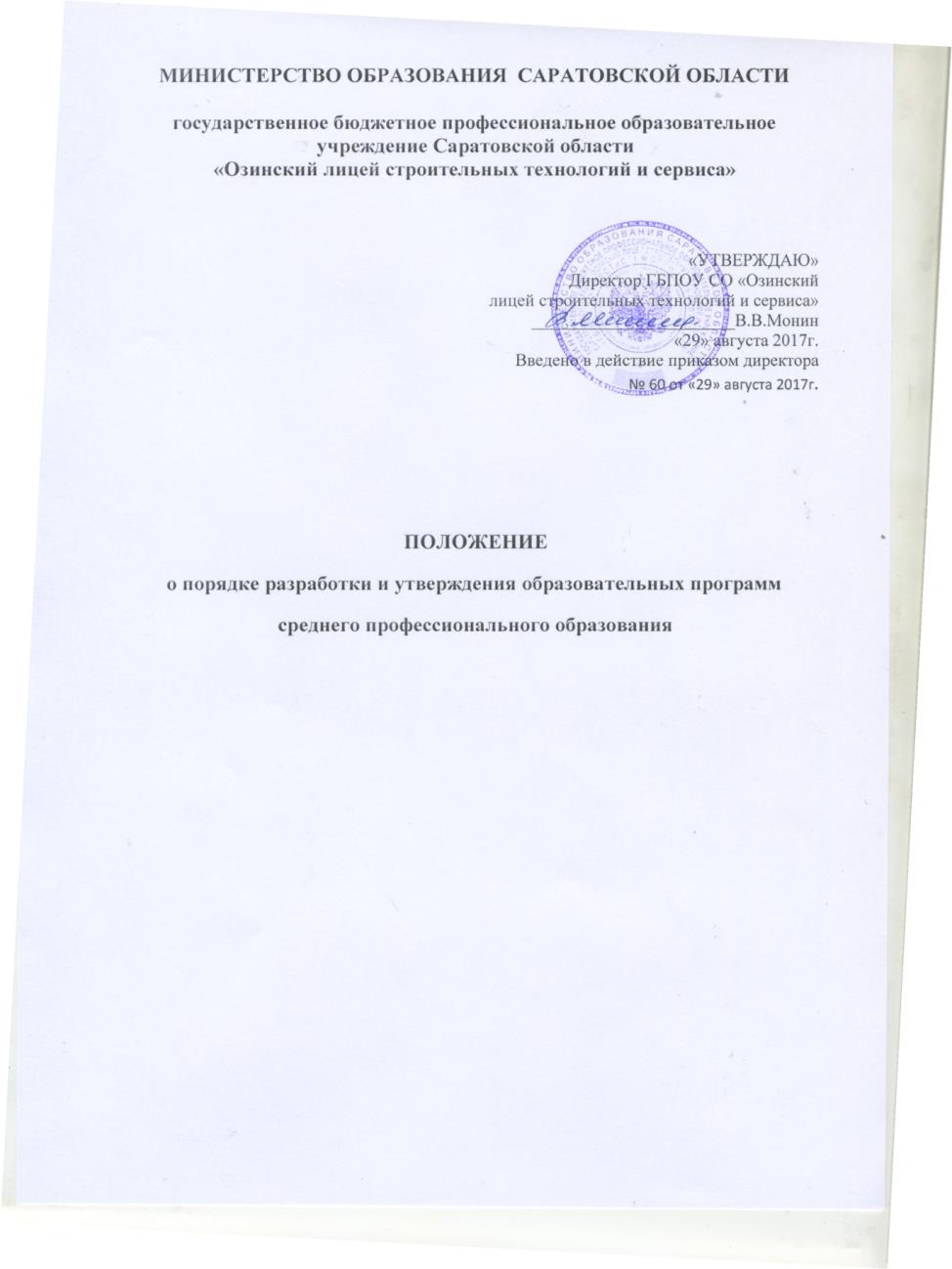 1.Общие положения1.1. Настоящее Положение о порядке разработки и утверждения образовательных программ среднего профессионального образования (программ подготовки специалистов среднего звена) по специальностям, реализуемым в государственном бюджетном профессиональном образовательном учреждении Саратовской области «Озинский лицей строительных технологий и сервиса» («ГБПОУ СО «ОЛСТиС») (далее - лицей) определяет структуру, порядок разработки и утверждения программ подготовки специалистов среднего звена (далее -ППССЗ) и программ подготовки квалифицированных рабочих, служащих (далее -ППКРС) (на основе Федеральных государственных образовательных стандартов среднего профессионального образования (далее – ФГОС СПО). Настоящее положение разработано в соответствии с:Федеральным законом «Об образовании в Российской Федерации» от 29.12.2012г. № 273-ФЗ;Федеральными государственными образовательными стандартами по специальностям среднего профессионального образования, утвержденными приказами Министерства образования и науки Российской Федерации;Приказом Министерства образования и науки Российской Федерации от 14.06.2013г. № 464 «Об утверждении Порядка организации и осуществления образовательной деятельности по образовательным программам среднего профессионального образования»;Приказом Министерства образования и науки Российской Федерации от 18.04.2013г. № 291 «Об утверждении Положения о практике обучающихся, осваивающих основные профессиональные образовательные программы среднего профессионального образования»;Приказом Министерства образования и науки Российской Федерации от 16.04.2013г. № 968 «Об утверждении Порядка проведения государственной итоговой аттестации по образовательным программам среднего профессионального образования»;Приказом Министерства образования и науки Российской Федерации от 29.10.2013г. № 1199 «Об утверждении перечней профессий и специальностей среднего профессионального образования»;Рекомендациями по организации получения среднего общего образования в пределах освоения образовательных программ среднего профессионального образования с учетом требований ФГОС и получаемой специальности СПО (Письмо Министерства образования науки РФ № 06-259 от 17 марта 2015 года);Письмом Министерства образования науки РФ от 20.10.2010г. № 12-696 «О разъяснениях по формированию учебного плана ОПОП НПО/СПО».1.2. Образовательная программа – комплекс основных характеристик образования, который представлен в виде учебного плана, календарного учебного графика, рабочих программ учебных дисциплин (модулей), иных компонентов, а также оценочных и методических материалов.1.3. ППССЗ/ППКРС – комплекс нормативно – методической документации, регламентирующий содержание, организацию и оценку качества подготовки обучающихся и выпускников. ППССЗ/ППКРС как система документов, разрабатывается и утверждается лицеем с учетом требований рынка труда на основе ФГОС СПО, утвержденного приказом Министерства образования и науки Российской Федерации и с учетом соответствующей примерной ППССЗ (при ее наличии).1.4. ППССЗ/ППКРС ежегодно пересматривается и обновляется с учетом развития науки, техники, культуры, экономики, технологий и социальной сферы в части содержания учебных планов, состава и содержания рабочих программ учебных дисциплин, рабочих программ профессиональных модулей, программ учебной и производственной практик, методических материалов.2. Порядок разработки ППССЗ2.1. Лицей самостоятельно разрабатывает и утверждает программы подготовки специалистов среднего звена в соответствии с Федеральными государственными образовательными стандартами среднего профессионального образования по соответствующим специальностям.2.2 ППССЗ/ППКРС, реализуемые на базе основного общего образования, разрабатываются лицеем на основе требований соответствующих федеральных государственных образовательных стандартов среднего общего и среднего профессионального образования с учетом получаемой специальности среднего профессионального образования.2.3 Формирование ППССЗ/ППКРС начинается с разработки учебного плана. Работа ведется при координирующей роли заместителя директора лицея и не заканчивается до тех пор, пока не будут разработаны все программы профессиональных модулей и учебных дисциплин, входящих в ППССЗ/ППКРС.2.4 Учебный план является частью ППССЗ/ППКРС образовательной организации. Учебный план определяет следующие характеристики ППССЗ/ППКРС:- объемные параметры учебной нагрузки в целом, по годам обучения и по семестрам;- перечень, последовательность изучения и объемы учебной нагрузки по видам учебных занятий по учебным дисциплинам, профессиональным модулям и их составляющим (междисциплинарным курсам (далее – МДК), учебной и производственной практике);- сроки прохождения и продолжительность практик;- распределение по годам обучения и семестрам различных форм промежуточной аттестации по учебным дисциплинам, профессиональным модулям (и их составляющим);- формы государственной итоговой аттестации, объемы времени, отведенные на подготовку и защиту выпускной квалификационной работы в рамках государственной итоговой аттестации;- объем каникул по годам обучения.2.5 Требования к структуре и содержанию учебного плана регламентируют «Разъяснения по формированию учебного плана основной профессиональной образовательной программы начального профессионального образования/среднего профессионального образования» (направлены для практического использования Письмом Министерства образования и науки Российской Федерации от 20.10.2010 №12-696), Рекомендации по организации получения среднего общего образования в пределах освоения ОПОП СПО на базе основного общего образования с учетом требований ФГОС и получаемой специальности СПО (Письмо Минобрнауки РФ № 06-259 от 17 марта 2015 года).2.6 Календарный учебный график является частью ППССЗ/ППКРС лицея. График учебного процесса составляется на весь учебный год по всем учебным группам и предусматривает сроки проведения всех видов образовательной деятельности.В соответствии с утвержденным учебным планом по специальности график учебного процесса содержит:- общее количество учебных недель;- сроки промежуточной итоговой аттестации;- сроки всех видов практик;- сроки всех видов каникул.В нем определяется чередование учебной нагрузки и времени отдыха (каникул) по календарным неделям учебного года. Учебный  год начинается 1 сентября  и заканчивается в соответствии с учебным планом соответствующей образовательной программы.2.7 Рабочие программы профессиональных модулей и учебных дисциплин являются частью ППССЗ/ППКРС лицея. Разрабатываются с учетом требований рынка труда на основе ФГОС СПО по специальности/профессии и с учетом соответствующей примерной ППССЗ/ППКРС (при её наличии).Работа ведется преподавателями, ведущими учебные дисциплины и междисциплинарные курсы при координирующей роли заместителя директора по учебно-методической работе и председателя методической комиссии лицея.Рабочие программы (учебных дисциплин, профессиональных модулей, учебной практики, производственной практики) разрабатываются на основе «Разъяснений по формированию примерных программ учебных дисциплин начального профессионального и среднего профессионального образования на основе Федеральных государственных образовательных стандартов начального профессионального и среднего профессионального образования», «Разъяснений по формированию примерных программ профессиональных модулей начального профессионального и среднего профессионального образования на основе Федеральных государственных образовательных стандартов начального профессионального и среднего профессионального образования».2.8 Программа государственной итоговой аттестации основной профессиональной образовательной программы по специальности/профессии является частью ППССЗ/ППКРС по соответствующей специальности/профессии.Программа государственной итоговой аттестации содержит: цели проведения государственной итоговой аттестации, форму и вид государственной итоговой аттестации, объем времени на подготовку и проведение государственной итоговой аттестации, сроки проведения, условия подготовки и процедуру проведения государственной итоговой аттестации выпускников, требования к выпускной квалификационной работе, критерии оценки выпускной квалификационной работы, тематику выпускных квалификационных работ.2.9 Оценочные и методические материалы разрабатываются преподавателями ведущими учебные дисциплины и междисциплинарные курсы при координирующей роли заместителя директора по учебно-методической работе и председателя методической комиссии лицея.2.10 При формировании ППССЗ/ППКРС лицей:- имеет право использовать объем времени, отведенный на вариативную часть учебных циклов ППССЗ/ППКРС, увеличивая при этом объем времени, отведенный на дисциплины и модули обязательной части, и (или) вводя новые дисциплины и модули в соответствии с потребностями работодателей и спецификой деятельности образовательной организации;- имеет право определять для освоения обучающимися в рамках профессионального модуля профессию рабочего, должность служащего (одну или несколько) согласно приложению к ФГОС СПО;- обязан ежегодно обновлять ППССЗ/ППКРС с учетом запросов работодателей, особенностей развития региона, культуры, науки, экономики, техники, - технологий и социальной сферы в рамках, установленных ФГОС СПО по специальности;- обязан в рабочих учебных программах всех дисциплин и профессиональных модулей четко формулировать требования к результатам их освоения: компетенциям, приобретаемому практическому опыту, знаниям, умениям;- обязан обеспечивать эффективную самостоятельную работу обучающихся в сочетании с совершенствованием управления ею со стороны преподавателей;- обязан сформировать социокультурную среду, создавать условия, необходимые для всестороннего развития и социализации личности, сохранения здоровья обучающихся, способствовать развитию воспитательного компонента образовательного процесса, включая участие обучающихся в работе творческих коллективов общественных организаций, спортивных и творческих клубов;- должен предусматривать в целях реализации компетентного подхода использование в образовательном процессе активных и интерактивных форм проведения занятий (компьютерных симуляций, деловых и ролевых игр, разбора конкретных ситуаций, психологических и иных тренингов, групповых дискуссий) в сочетании с внеаудиторной работой для формирования и развития общих и профессиональных компетенций обучающихся.3. Порядок утверждения ППССЗ/ППКРС3.1. ППССЗ/ППКРС по специальности/профессии рассматриваются и рекомендуются к утверждению на заседании педагогического совета.3.2. Разработанные учебные планы утверждаются директором лицея.3.3. Графики учебного процесса утверждаются директором лицея.3.4. Разработанная программа Государственной итоговой аттестации основной профессиональной образовательной программы по специальности/профессии согласовывается с представителем работодателей (председателем ГЭК). Программа государственной итоговой аттестации по специальности/профессии рассматривается и рекомендуется к утверждению директором лицея на заседании педагогического совета лицея.3.5. В результате ежегодного обновления ППССЗ/ППКРС при необходимости производится внесение всех изменений в целом с оформлением, принятием и утверждением новой редакции ППССЗ/ППКРС, заменяющей действующую ППССЗ/ППКРС.